Anglický jazykročníkHELLO! Na minulej hodine sme sa naučili časti domu. Pamätáš si ich ešte? Tak skús prekladať nasledovné slovíčka do angličtiny: DomStenaKomínDvereOknoStrechaZvládol si to? Ak si slovnú zásobu z predchádzajúcej hodiny pamätáš, môžeš sa posunúť ďalej. Dnes sa budeme učiť o THINGS IN THE HOUSE /Tsings in d haus/ veci v dome. Čakajú nás nové slovíčka. Vypočuť si ich môžeš tu: http://www.juvenia-education.sk/ucime-sa-s-busy-bee-online-95.htmlBusy bee 1, Lesson 7: FAMILY, Track 32Hotovo? Teraz si môžeš preveriť svoje vedomosti. Vypracuj si cvičenie 15/4.Aby si si názvy nábytku lepšie zapamätal, môžeš si obrázky vystrihnúť, vyfarbiť a nalepiť ich na nábytok v tvojej izbe. Tak to budeš mať stále na očiach.   To je na tento týždeň všetko. GOODBYE! 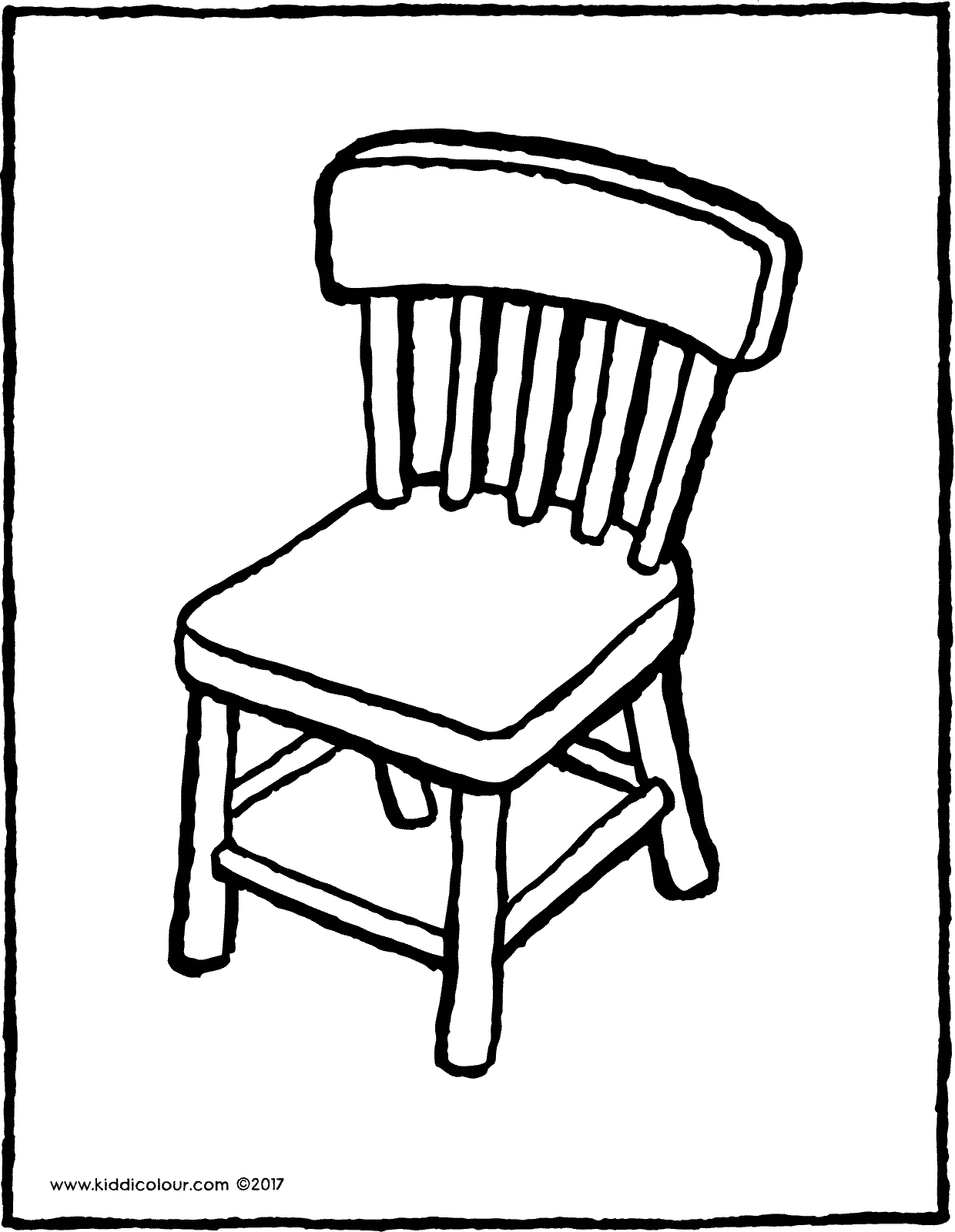 Chair /čér/ stolička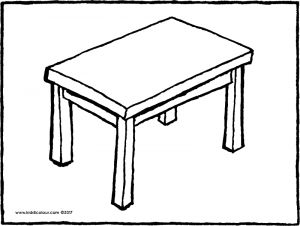 Table /tejbl/ stôl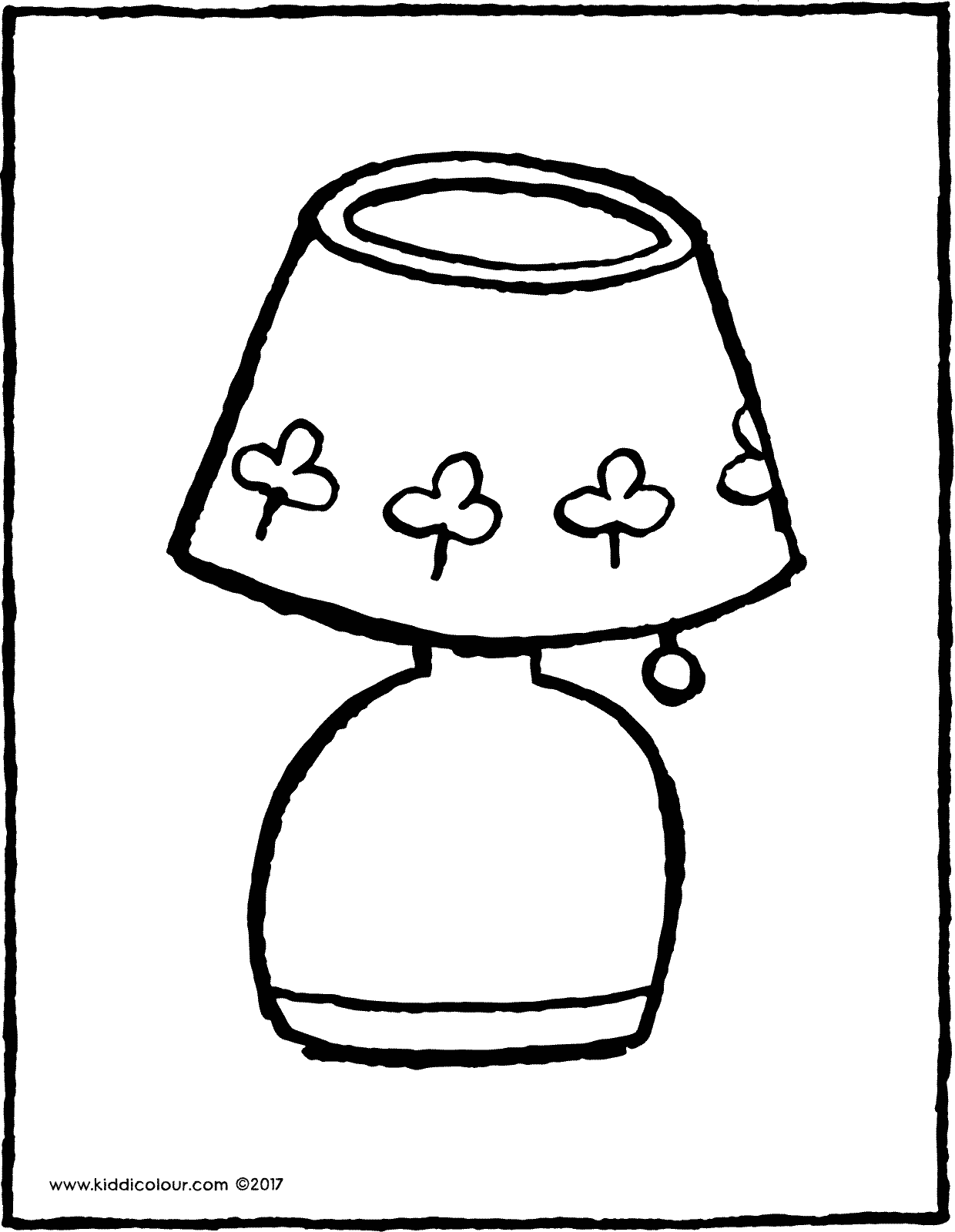 Lamp /lemp/ lampa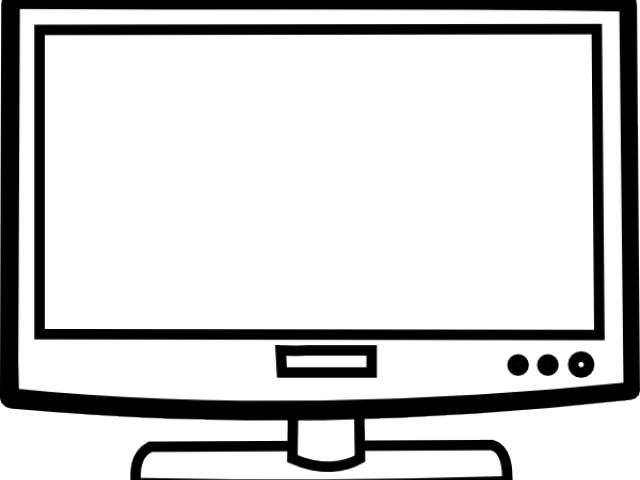 Television /televišn/ televízia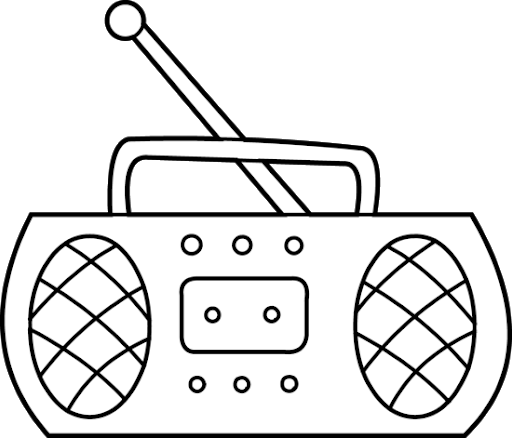 Radio /rejdio/ rádio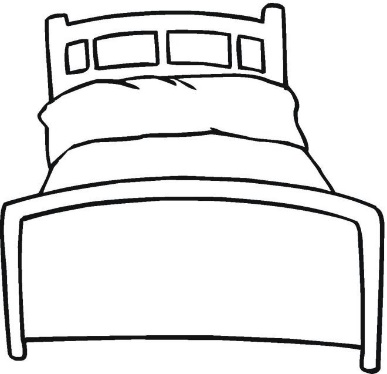 Bed / bed/ posteľ